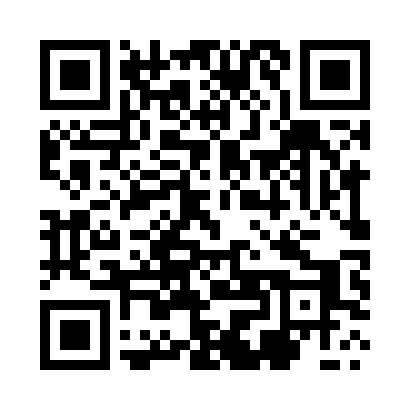 Prayer times for Iwla, PolandMon 1 Apr 2024 - Tue 30 Apr 2024High Latitude Method: Angle Based RulePrayer Calculation Method: Muslim World LeagueAsar Calculation Method: HanafiPrayer times provided by https://www.salahtimes.comDateDayFajrSunriseDhuhrAsrMaghribIsha1Mon4:176:1012:375:057:068:522Tue4:146:0812:375:067:078:533Wed4:126:0612:375:077:098:554Thu4:096:0312:365:087:108:575Fri4:076:0112:365:097:128:596Sat4:045:5912:365:117:139:027Sun4:015:5712:365:127:159:048Mon3:595:5512:355:137:169:069Tue3:565:5312:355:147:189:0810Wed3:535:5112:355:157:199:1011Thu3:505:4912:345:167:219:1212Fri3:485:4712:345:177:229:1413Sat3:455:4512:345:187:249:1614Sun3:425:4312:345:197:259:1915Mon3:395:4112:335:207:279:2116Tue3:375:3912:335:217:299:2317Wed3:345:3712:335:227:309:2518Thu3:315:3512:335:237:329:2819Fri3:285:3312:335:247:339:3020Sat3:255:3112:325:257:359:3221Sun3:225:2912:325:267:369:3422Mon3:205:2712:325:277:389:3723Tue3:175:2512:325:287:399:3924Wed3:145:2312:325:297:419:4225Thu3:115:2112:315:307:429:4426Fri3:085:1912:315:317:449:4727Sat3:055:1812:315:327:459:4928Sun3:025:1612:315:337:479:5229Mon2:595:1412:315:347:489:5430Tue2:565:1212:315:357:509:57